Терроризму скажем  - нет!     Терроризм – это страшное  слово,      Это боль, отчаянье и страх.      Терроризм – это гибель живого,      Это крики на детских губах!      Это смерть ни в чем не повинных      Стариков, женщин, детей.      Это подлое злое деяние       Озверевших, жестоких людей!                          В Доме культуры села Южное прошло мероприятие, под названием  «Подлым террористам нас не погубить».             В фойе Южного дома культуры собрались представители сельской администрации, общественность , правоохранительные органы, учителя, учащиеся  Победовской СОШ. Ведущие говорили о терактах.              Открывая это мероприятие зам. главы МО сельского поселения «сельсовет Южный» О.А.Зиненко осудила проявление преступной деятельности участников  незаконных вооруженных формирований и отметила, что на земле многонационального Кизлярского района нет места терроризму. Учитель Н.Ю.Колодеева сказала: « Террористы продолжают и сегодня творить свои злодеяния. Поэтому всем нам необходимо быть бдительными и решительными в борьбе с терроризмом и всем вместе противостоять этой смертельной опасности…»             В ходе всего  памятного  мероприятия на сцене была показана документальная хроника трагических  событий, произошедших в разных городах нашей  Родины  кого  коснулось черное крыло терроризма. Эти кадры до глубины души  тронули всех присутствующих в зале.              В память о  жертвах, погибших от рук террористов, зажгли поминальные свечи и почли память минутой молчания.              Завершилось мероприятие во дворе дома культуры, где дети выпустили в небо воздушные шары, как символ мира и единства народов России.                                                                                 Л.Н.Фокина, директор Южного дома культуры.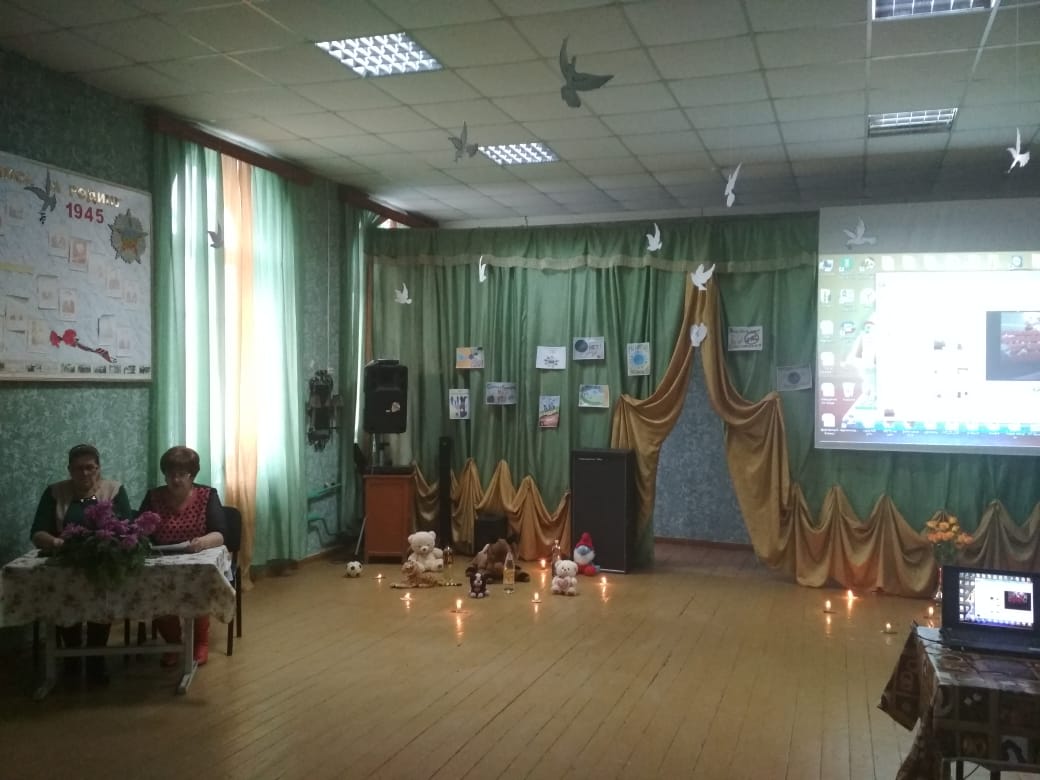 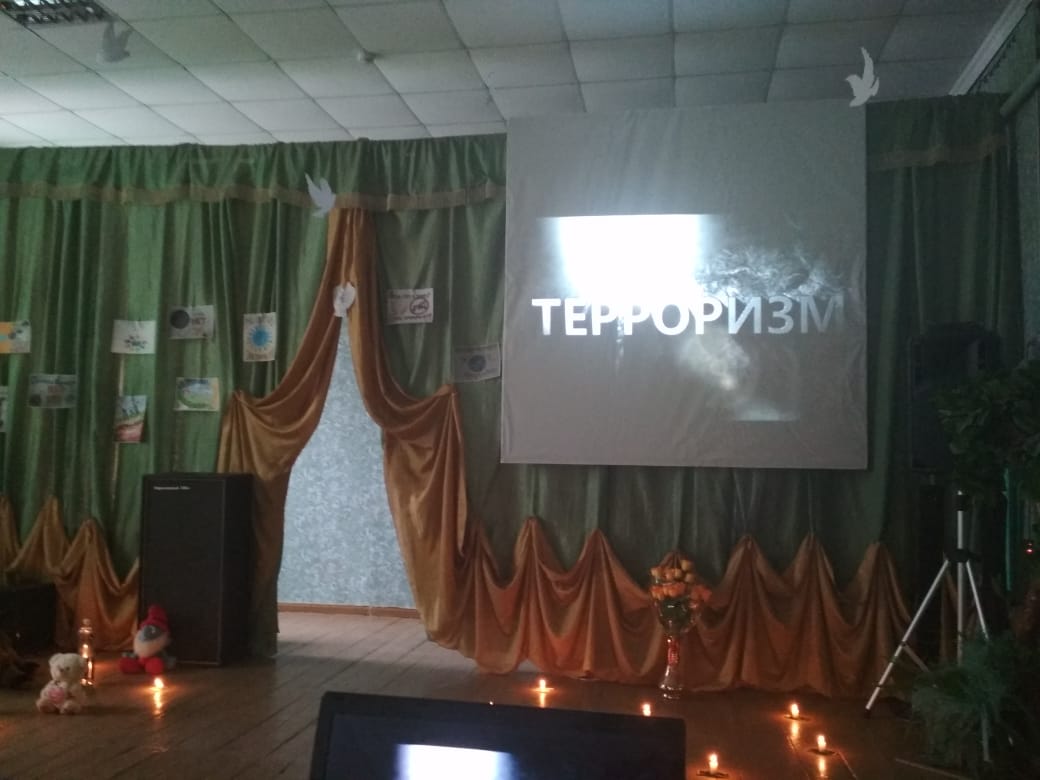 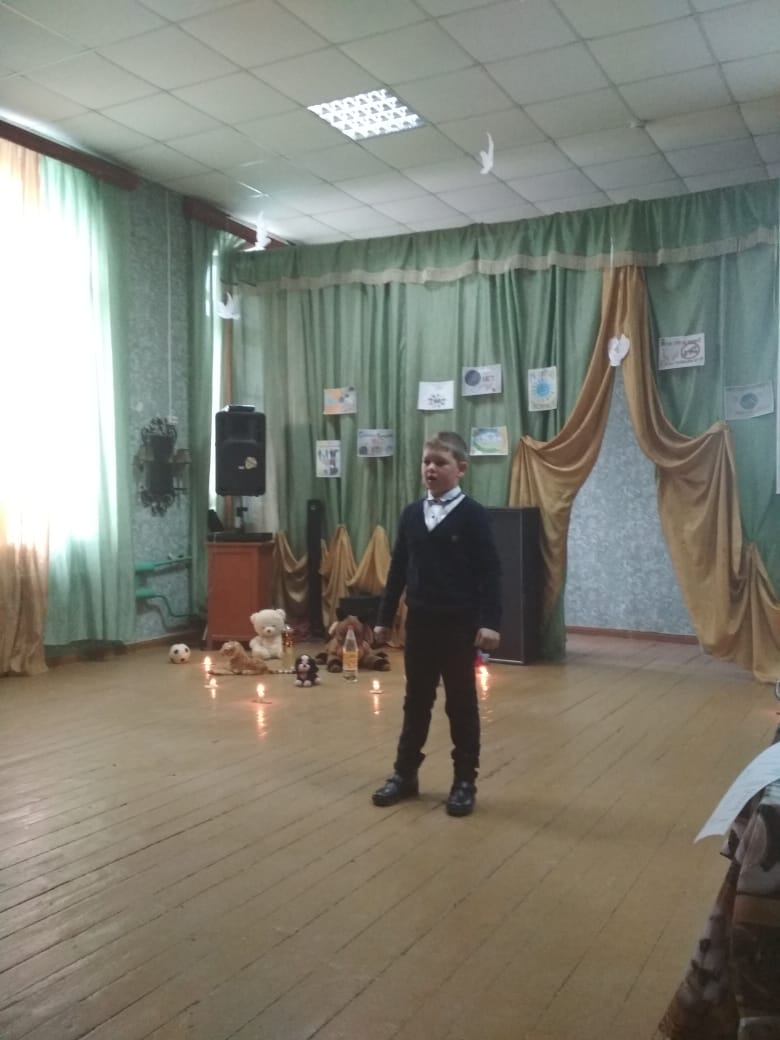 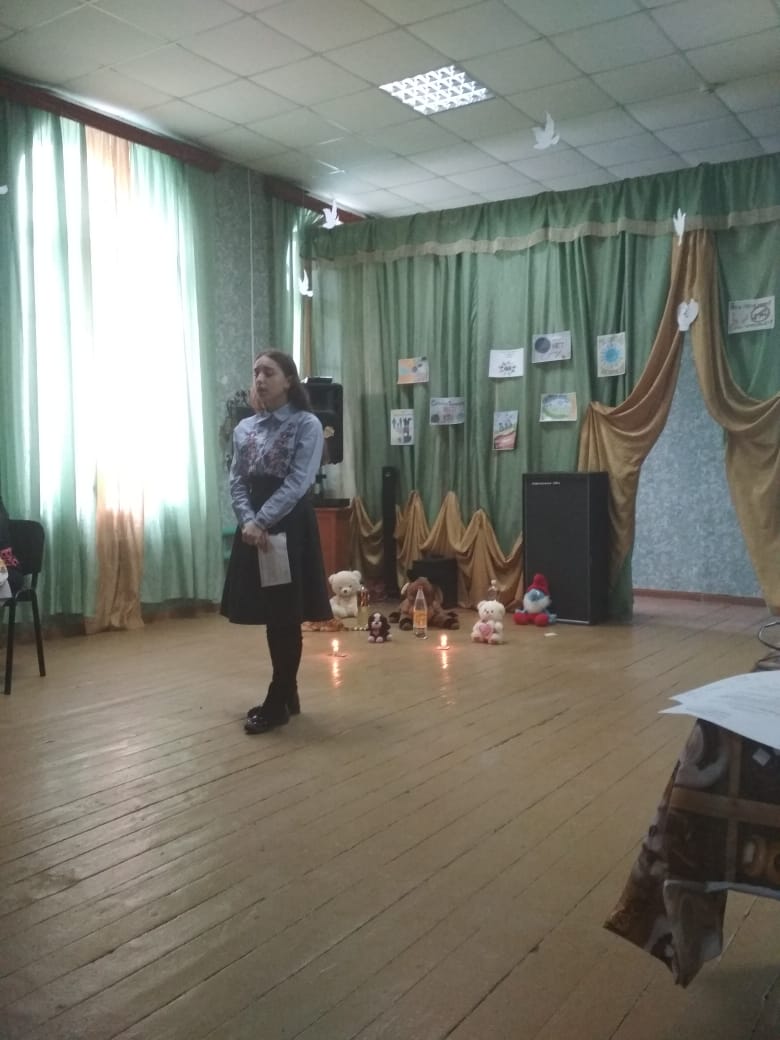 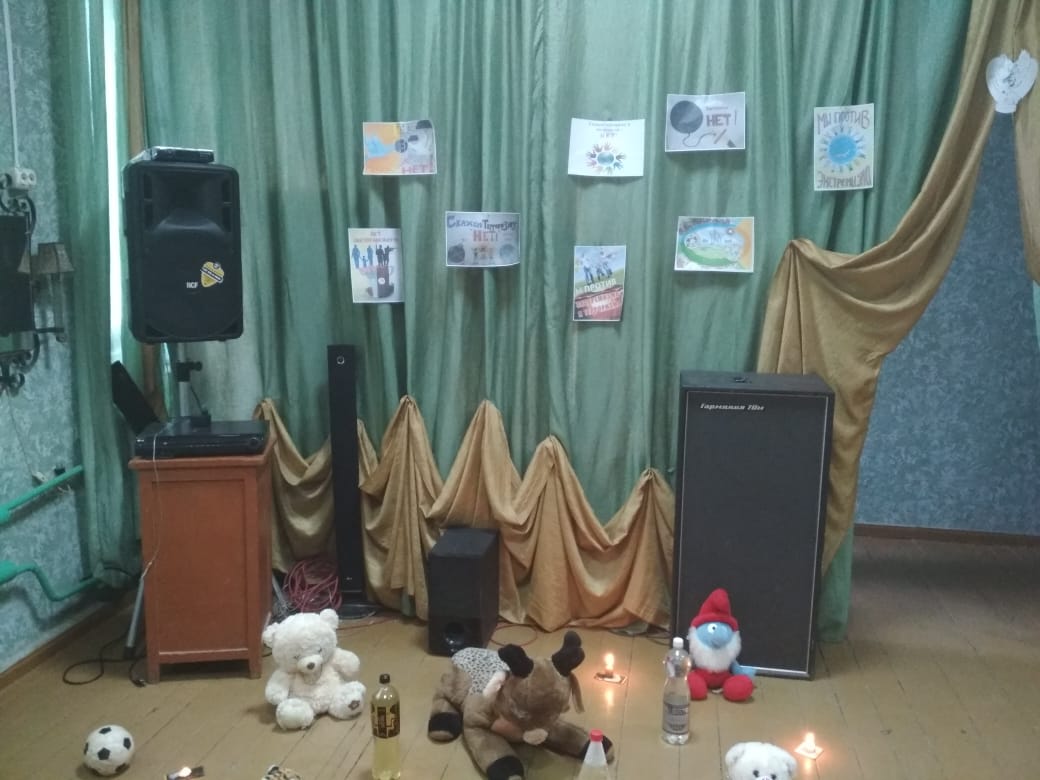 